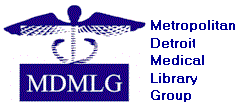 The Newsletter Committee produced four issues of the MDMLG Newsletter this year.  They were made available on the MDMLG website two weeks prior to each general business meeting.Marilyn Dow, Committee ChairJune 11, 2014